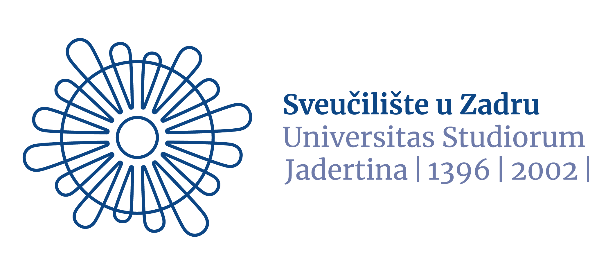 OBRAZAC ZAHTJEVA ZA ODOBRAVANJE IZDAVANJA1. Sveučilištu u Zadru predlaže se izdavanje:udžbenikamonografijesveučilišnog priručnikazbornika radovaskriptanastavnih materijala (power point prezentacija, radnih bilježnica, skripta)ostalo2. Predlagatelj: (odjel, centar, služba, Rektorat, autor): 3. Ime i prezime (ko)autora:3. 1. Adresa:3. 2. Telefon:3. 3. Adresa e-pošte:4. Ime i prezime (ko)urednika:4. 1. Adresa:4. 2. Telefon:4. 3. Adresa e-pošte:5. Ime i prezime prevoditelja (ako se radi o prijevodu):5. 1. Adresa:5. 2. Telefon:5. 3. Adresa e-pošte:6. Naslov djela:7. Opseg izdanja u autorskim arcima:8. Djelo se objavljuje: a) prvi put b) kao izmijenjeno i dopunjeno izdanje9. Sažetak djela u kojem je ukratko opisan sadržaj djela i značajke po kojima se djelo ističe u odnosu na slična objavljena djela (do 200 riječi):(može se dostaviti kao prilog)10. Prijedlog sadržaja s naslovima poglavlja, odjeljaka i pododjeljaka: (može se dostaviti kao prilog)11. Područje/područja znanosti kojem djelo pripada11. 1. Područje/područja znanosti:11. 2. Polje/Polja znanosti:11. 3. Grana/Grane znanosti:12. Korisnici kojima je knjiga namijenjena12. 1. Primarni korisnici:12. 2. Sekundarni korisnici:13. Ako je knjiga namijenjena studentima, za koje bi se kolegije mogla koristiti?13.1. Kolegij(i):13.2. Razina studija:13.3. Prosječni broj studenata:13.4. Status kolegija: a) temeljni kolegijb) izborni kolegij14. Status djela obvezna literaturaizborna literaturapreporučena literatura15. Predviđena naklada (broj tiskanih primjeraka):Uz popunjeni Obrazac zahtjeva za odobravanje izdavanja djela te priloge navedene pod točkama 9. i 10., potrebno je dostaviti  i sljedeće:odluka predlagatelja o prijedlogu izdavanja djela;rukopis predloženog djela (jedan primjerak u elektroničkom obliku);izjava o broju autorskih araka, broja riječi i broja znakova s razmacima te o broju tablica i grafičkih priloga (fotografija, karata, dijagrama i sl.)prijedlog odjela za imenovanje recenzenata (obrazac za imenovanje recenzenata nalazi se na mrežnoj stranici www.unizd.hr/izdavastvo);dopuštenje izvornog izdavača za prijevod (ako se radi o prijevodu).Datum:Potpis predlagatelja:________________________________________